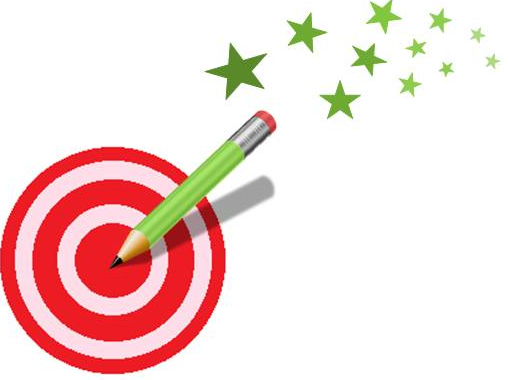 Soustractions avec les doubles :16-8=	14-7=	12-6=	18-9=Soustractions avec des dizaines :40-10=	60-20=40-30=	50-30=60-40=	70-50=Soustractions avec les sommes qui font 10 :10-4=	10-8=10-7=	10-5=10-9=	10-3=Soustractions « qui s’entendent »27-7=	19-9=42-2=	58-8=68-8=	49-9=Soustractions avec 1 : « le nombre d’avant » :24-1=	38-1=45-1=	66-1=76-1=	30-1=Soustractions avec les doubles :16-8=	14-7=	12-6=	18-9=Soustractions avec des dizaines :40-10=	60-20=40-30=	50-30=60-40=	70-50=Soustractions avec les sommes qui font 10 :10-4=	10-8=10-7=	10-5=10-9=	10-3=Soustractions « qui s’entendent »27-7=	19-9=42-2=	58-8=68-8=	49-9=Soustractions avec 1 : « le nombre d’avant » :24-1=	38-1=45-1=	66-1=76-1=	30-1=